Yes, I would like to renew membership or become a member of the Santa Ynez Valley Natural History Society!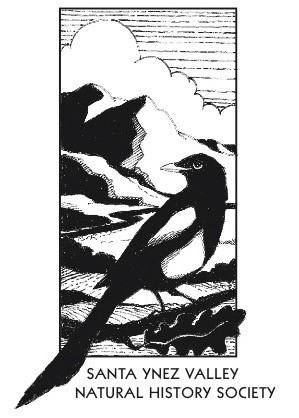 Please record my membership at the following level of support:_______ $ 10 Annual Student or Limited Income_______ $ 35 Annual Individual_______ $ 50 Annual Family_______ $100 Annual Supporter_______ $150 Annual Sponsor_______ $250 Annual Patron_______ $500 Champion_______ OtherName(s) ____________________________________________________________________________Mailing Address ______________________________________________________________________City ________________________________________________________________________________State _______________________________________________________________________________Zip Code ____________________________________________________________________________Email __________________________________________________________________________ ____Phone ______________________________________________________________________________None of the information above will be shared with any other organization or group.Please send this completed form with your check payable to:Santa Ynez Valley Natural History SocietyPO Box 794Los Olivos, CA 93441Contact us:Santa Ynez Valley Natural History SocietyPO Box 794Los Olivos, CA 93441805-693-5683syvnhs@syvnature.orgwww.syvnature.org 